	О внесении изменений в постановление Главы муниципального района Пестравский от 19.04.2012 №417 "Об утверждении  районной целевой программы "Безопасность образовательных учреждений муниципального района Пестравский" на 2012-2013 годы"В связи с изменением объемов финансирования, а также переносом сроков проведения отдельных мероприятий, руководствуясь, статьями 44, 45 Устава муниципального района Пестравский, администрация муниципального района Пестравский ПОСТАНОВЛЯЕТ:Внести в постановление Главы муниципального района Пестравский от 19.04.2012 №417 "Об утверждении  районной целевой программы "Безопасность образовательных учреждений муниципального района Пестравский" на 2012-2013 годы" (далее - Программа) следующие изменения:в постановлении и приложении  к нему  цифры "2012-2013" заменить на цифры "2012-2014";пункт 2 постановления изложить  в новой редакции:"2. Заместителю Главы – руководителю  финансового управления  муниципального района Пестравский  (Л.Н. Кудрявцева) предусмотреть  в местном бюджете для реализации программы финансовые средства в размере 1100,00 тыс. руб. на 2012 год, 900,00 тыс. руб. на 2013 год и 1100,00 тыс. руб. на 2014 год.";в  паспорте и тексте Программы разделы "ОБЪЕМЫ  И ИСТОЧНИКИ ФИНАНСИРОВАНИЯ" изложить  в новой редакции:"ОБЪЕМЫ И ИСТОЧНИКИ                   Общий  объем финансирования   ФИНАНСИРОВАНИЯ                           Программы в 2012-2014 годах-                                                                    3100,00 тыс. руб.                                                                    2012 год – 1100,00 тыс.руб.                                                                    2013 год – 900,00 тыс.руб.                                                                    2014 год – 1100,00 тыс.руб. ";приложение  к Программе изложить в  новой  редакции, согласно приложению к настоящему постановлению.Опубликовать данное постановление в районной газете "Степь" и разместить на официальном Интернет-сайте муниципального района Пестравский. Контроль за выполнением данного постановления возложить на первого заместителя Главы муниципального района Пестравский А.В.Имангулова.Глава муниципального района Пестравский                                                                                      А.П.ЛюбаевСтаркова Е.В.22478Основные мероприятия по реализации районной целевой программы«Безопасность образовательных учреждений муниципального района Пестравский на 2012-2014 годы» 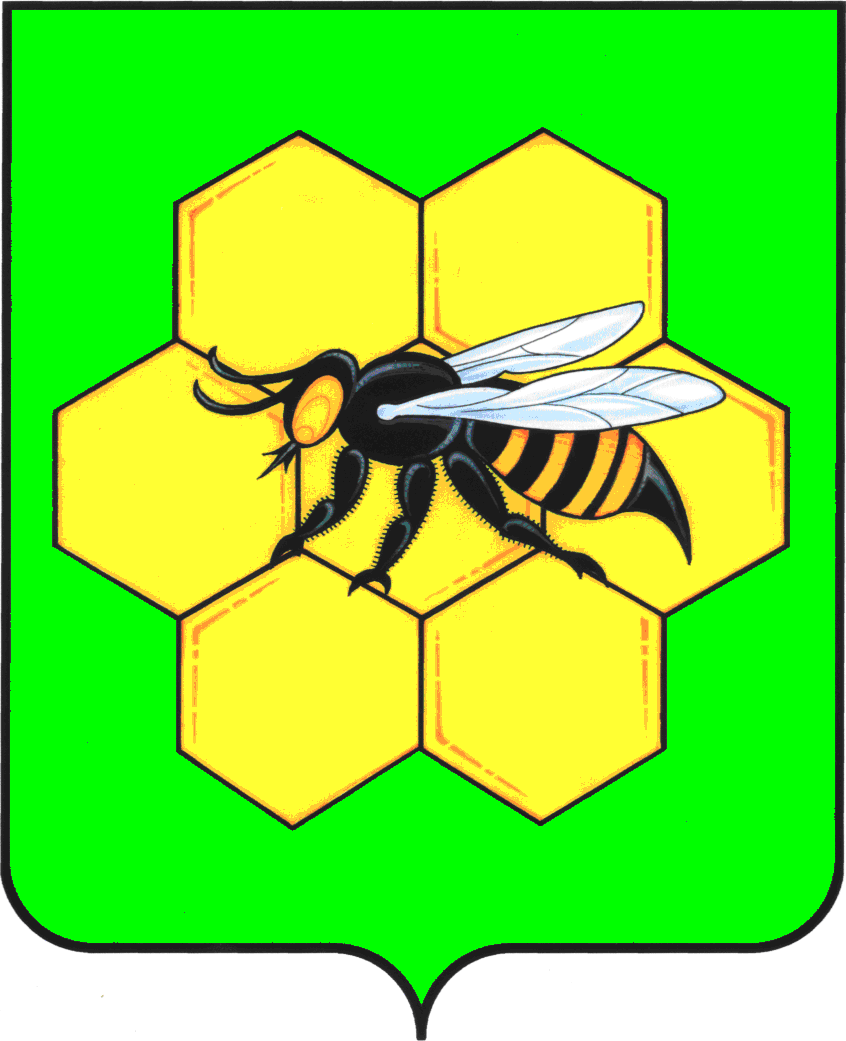 АДМИНИСТРАЦИЯМУНИЦИПАЛЬНОГО РАЙОНА ПЕСТРАВСКИЙСАМАРСКОЙ ОБЛАСТИПОСТАНОВЛЕНИЕот____13.12.2013________________№____1130_______Приложение к  постановлению администрации муниципального района Пестравский  Самарской области №______ от_________________                         Приложение  к районной целевой программе«Безопасность образовательных учреждений муниципального района Пестравский на 2012-2014 годы» №Наименование мероприятийСрок исполненияИсточники финансирования мероприятийПредельные объемы финансированияПредельные объемы финансированияПредельные объемы финансированияИсполнители мероприятий2012 год2013 год2014 год Раздел 1. Выполнение противопожарных мероприятий в образовательных учрежденияхРаздел 1. Выполнение противопожарных мероприятий в образовательных учрежденияхРаздел 1. Выполнение противопожарных мероприятий в образовательных учрежденияхРаздел 1. Выполнение противопожарных мероприятий в образовательных учрежденияхРаздел 1. Выполнение противопожарных мероприятий в образовательных учрежденияхРаздел 1. Выполнение противопожарных мероприятий в образовательных учреждениях1.1.Проведение оценки пожарных рисков, приобретение, монтаж и установка автоматических средств обнаружения и оповещения при пожаре в образовательных учреждениях муниципального района Пестравский. Ремонт  электрооборудования и замена электропроводки и выполнение других мероприятий пожарной безопасности в образовательных учреждениях муниципального района Пестравский. 750,00 тыс.руб.550,00тыс.руб.ОКС, МАУ «РЦПР»1.2.Разработка планов эвакуации в образовательных учреждениях муниципального района Пестравский.50,00 тыс.руб.ОКС, МАУ «РЦПР»1.3.Пожарные шкафы выполнить сертифицированными в области пожарной безопасности негорючим материалом.Лестничные клетки на пути эвакуации стены, ступени, площадки отделать  негорючими материалами.Установка на воздуховодах системы вентиляции в месте пересечения противопожарных преград, противопожарных клапанов.400,00 тыс. руб.ОКС, МАУ «РЦПР»Раздел 2. Выполнение мероприятий направленных на выполнение норм санитарно-эпидемиологического законодательстваРаздел 2. Выполнение мероприятий направленных на выполнение норм санитарно-эпидемиологического законодательстваРаздел 2. Выполнение мероприятий направленных на выполнение норм санитарно-эпидемиологического законодательстваРаздел 2. Выполнение мероприятий направленных на выполнение норм санитарно-эпидемиологического законодательстваРаздел 2. Выполнение мероприятий направленных на выполнение норм санитарно-эпидемиологического законодательстваРаздел 2. Выполнение мероприятий направленных на выполнение норм санитарно-эпидемиологического законодательства2.1.Приведение в соответствии с санитарными правилами пищеблоков образовательных учреждений муниципального района Пестравский. Оборудование площадок для сбора ТБО, ремонт помещений в образовательных учреждениях300,00 тыс.руб.300,00тыс.руб.ОКС, МАУ «РЦПР»2.2.Оборудование и проведение ремонта в медицинских кабинетах образовательных учреждений муниципального района Пестравский 50,00 тыс.руб.ОКС, МАУ «РЦПР»2.3.Проведение ремонта внутренней отделки (потолок, стены), помещений. Обеспечение  подводки горячей воды  к буфетным, к туалетам, к раковинам.420,00 тыс.руб.2.4.Проведение ремонта отмостки у зданий.  280,00тыс. руб.ОКС, МАУ «РЦПР»ВСЕГО:1100,00тыс.руб.900,00 тыс.руб.1100,00 тыс.руб.